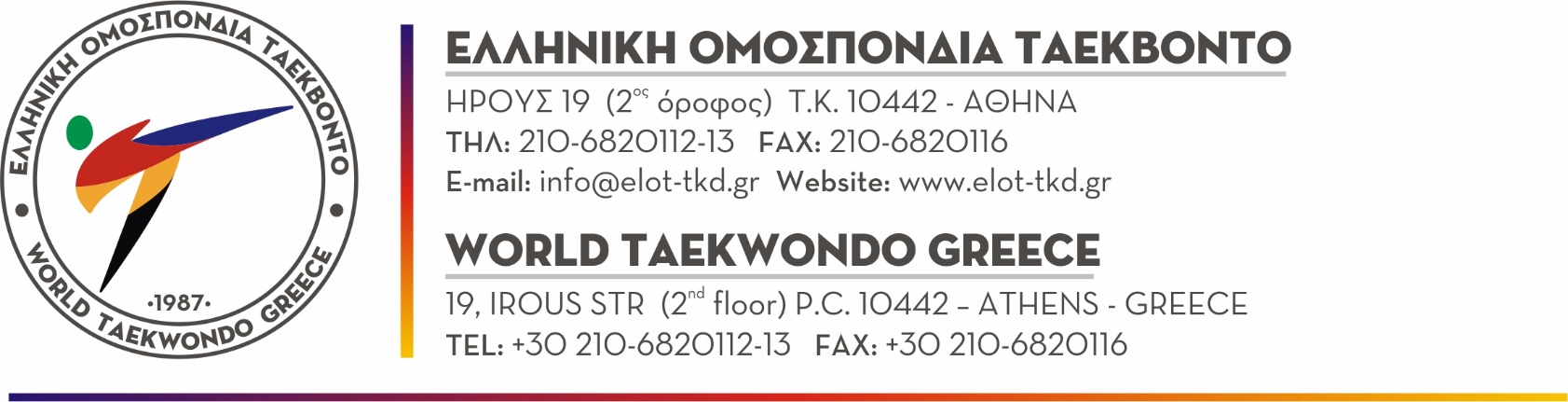 Αθήνα, 18.01.2024Προς Όλα τα ΣωματείαΜέλη  ΕΛ.Ο.Τ.ΑΝΑΚΟΙΝΩΣΗ	Κατόπιν απόφασης του Δ.Σ., σας ενημερώνουμε για το Καλεντάρι έτους 2024, στο οποίο οι ημερομηνίες των Πανελληνίων Πρωταθλημάτων θα προσδιοριστούν ανάλογα όταν ανακοινωθεί ο προγραμματισμός διεξαγωγής των Ευρωπαϊκών Πρωταθλημάτων έτους 2024. Επισημαίνεται ότι οι ημερομηνίες θα είναι ενδεικτικές ανάλογα με τη διαθεσιμότητα των σταδίων.ΚΑΛΕΝΤΑΡΙ 2024Εκ της ΕΛ.Ο.Τ.Α/ΑΔΙΟΡΓΑΝΩΣΕΙΣ – ΠΡΩΤΑΘΛΗΜΑΤΑΗΜΕΡΟΜΗΝΙΕΣ1.Εξετάσεις Νταν (Αθήνα) & (Θεσσαλονίκη)ΙΑΝΟΥΑΡΙΟΣ 20242.Σεμινάρια διαιτητών και εξετάσεις για αναβάθμιση πτυχίων  (Αθήνα)20 – 21/01/20243.Σεμινάρια διαιτητών και εξετάσεις για αναβάθμιση πτυχίων  (Θεσσαλονίκη)27 – 28/01/20244.Κύπελλο Ανατολικής Μακεδονίας & Θράκης  Ανδρών – Γυναικών – Εφήβων – Νεανίδων – Παίδων – Κορασίδων Εγχρώμων και Μαύρων Ζωνών (στις κατηγορίες Παίδων – Κορασίδων συμπεριλαμβάνονται και οι γεννηθέντες του έτους 2013)(Αλεξανδρούπολη)  20245.Πανελλήνιο Πρωτάθλημα Ανδρών – Γυναικών (γεννηθέντες 2007 και κάτω)(Πάτρα)30 – 31/03/20246.Πανελλήνιο Πρωτάθλημα Νέων Ανδρών – Νέων Γυναικών (γεννηθέντες 2004 – 2005 – 2006 – 2007 – 2008)  (Τόπος) 20247.Κύπελλο Πανελλήνιας Συμμετοχής «Κωνσταντίνος ΘΩΜΑΪΔΗΣ» Ανδρών – Γυναικών – Εφήβων – Νεανίδων – Παίδων – Κορασίδων Εγχρώμων και Μαύρων Ζωνών (στις κατηγορίες Παίδων – Κορασίδων συμπεριλαμβάνονται και οι γεννηθέντες του έτους 2013)(Τόπος) 20248.Σχολικό Πρωτάθλημα Λυκείων (γεννηθέντες 2006 – 2007 – 2008 – 2009 μόνο μαθητές Λυκείων)(Τόπος)18 – 19/04/20249.Πανελλήνιο Πρωτάθλημα Εφήβων – Νεανίδων (γεννηθέντες 2007 – 2008 - 2009)(Τόπος)202410.Εξετάσεις Νταν(Αθήνα) & (Θεσσαλονίκη)ΙΟΥΝΙΟΣ 202411.Πρόκριση Παίδων – Κορασίδων (γεννηθέντες 2010 – 2011 – 2012)  (Τόπος)202412.Σεμινάρια διαιτητών και εξετάσεις για αναβάθμιση πτυχίων  (Αθήνα)21 – 22/09/202413.Σεμινάρια διαιτητών και εξετάσεις για αναβάθμιση πτυχίων  (Θεσσαλονίκη)28 – 29/09/202414.Κύπελλο πανελλήνιας συμμετοχής «ΣΤΑΜΑΤΗΣ ΚΑΣΣΗΣ»Ανδρών – Γυναικών – Εφήβων – Νεανίδων – Παίδων – Κορασίδων Εγχρώμων και Μαύρων Ζωνών (στις κατηγορίες Παίδων – Κορασίδων συμπεριλαμβάνονται και οι γεννηθέντες του έτους 2013) (Πολύγυρος)01 – 03/11/202415.Διασυλλογικό Πανελληνίου Συμμετοχής Παίδων – Κορασίδων (γεννηθέντες 2013)  (Τόπος) 15/11/202416.Πανελλήνιο Παίδων – Κορασίδων (γεννηθέντες 2010 – 2011 – 2012)  (Τόπος) 16-17/11/202417.Πανελλήνιο Τεχνικό Πρωτάθλημα Ανδρών – Γυναικών – Εφήβων – Νεανίδων – Παίδων – Κορασίδων Εγχρώμων και Μαύρων Ζωνών(Τόπος) 29/11 - 1/12/202418.Κύπελλο  πανελλήνιας συμμετοχής «ΓΕΩΡΓΙΟΣ ΒΟΛΑΡΗΣ» Ανδρών – Γυναικών – Εφήβων – Νεανίδων – Παίδων – Κορασίδων Εγχρώμων και Μαύρων Ζωνών (στις κατηγορίες Παίδων – Κορασίδων συμπεριλαμβάνονται και οι γεννηθέντες του έτους 2013) (Τόπος) 29/11 - 1/12/202419.Παγκρήτιο Κύπελλο  Ανδρών – Γυναικών – Εφήβων – Νεανίδων – Παίδων – Κορασίδων Εγχρώμων και Μαύρων Ζωνών (στις κατηγορίες Παίδων – Κορασίδων συμπεριλαμβάνονται και οι γεννηθέντες του έτους 2013)(Τόπος) 202420.Κύπελλο Νοτίου Αιγίου  Ανδρών – Γυναικών – Εφήβων – Νεανίδων – Παίδων – Κορασίδων Εγχρώμων και Μαύρων Ζωνών (στις κατηγορίες Παίδων – Κορασίδων συμπεριλαμβάνονται και οι γεννηθέντες του έτους 2013)(Τόπος) 2024